           Can you always see things grow? 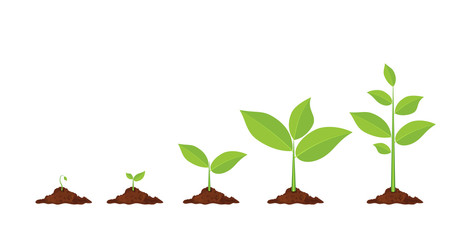 We will be measuring our height every Tuesday for the next 6 weeks, to see how much we grow! Record your measurements in the table below. How much have you grown? ___________________________________________________________DateMeasurement (m and cm)Tuesday 23rd February 2021____________m _____________cmTuesday 2nd March 2021____________m _____________cmTuesday 9th March 2021____________m _____________cmTuesday 16th March 2021____________m _____________cmTuesday 23rd March 2021____________m _____________cmTuesday 30th March 2021____________m _____________cm